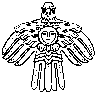 Об использовании детьми Световозвращающих элементов (фликеров) Уважаемые коллеги!В дополнение к ранее направленным Министерством образования и молодежной политики Республики Коми (далее по тексту – Министерство) письмам (№ 12-27/782 (УО МО МР(ГО) и 12-27/783 (ГОУ) от 26.07.2016) «Об использовании детьми светоотражающих элементов (фликеров)» Министерство направляет копию протокола рабочей встречи Уполномоченного при Главе РК по правам ребенка Н.Л. Струтинской с представителями Министерства и УГИБДД МВД по РК от 25.07.2016 № 35/889.Просим довести данную информацию до руководителей образовательных организаций и до лиц, ответственных за обеспечение безопасности образовательного процесса, а также родителей (законных представителей) обучающихся (воспитанников).Руководителям управлений образования администраций городских округов и муниципальных районов Республики Коми рекомендуем организовать работу по размещению данных материалов на сайтах образовательных организаций, а также организовать рассылку электронных сообщений родителям (законным представителям) обучающихся в государственной информационной системе «Электронное образование».Министерство повторно просит активизировать работу по профилактическим мероприятиям, направленным на разъяснение учащимся (воспитанникам) образовательных организаций о необходимости ношения световозвращающих элементов (фликеров).Одновременно сообщаем, что все материалы по обеспечению безопасности дорожного движения размещаются на сайте Министерства в разделе «Комплексная безопасность образовательных организаций» (http://minobr.rkomi.ru/left/kb/bdd/).Приложение: в электронном виде Министр                                                          С.А. Моисеева-Архипова
Исп. Толкачев В.А. 257042